Arctic Science Partnership (ASP) 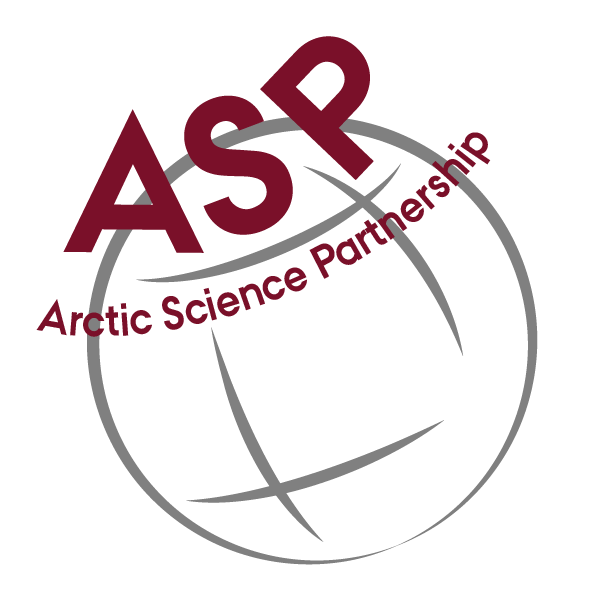 annual meeting 28-29 February 2024Bernstoff Carstle, Jærgersborg Allé 932820 Gentoftehttps://bernstorffslot.dk/kontakt/AgendaThis 2024 annual ASP meeting aim to update its work roadmap and discuss ideas for the coming years with focus on: Now2New & Baffin BayThis 2024 annual ASP meeting aim to update its work roadmap and discuss ideas for the coming years with focus on: Now2New & Baffin BayThis 2024 annual ASP meeting aim to update its work roadmap and discuss ideas for the coming years with focus on: Now2New & Baffin BayWednesday 28 February08.00-09.00Breakfast09.00 – 09.30 Welcome and short round table presentation of participants (Dorthe)09.30-10.30Short (5 min) overall presentation of recent non ASP activities in 2023 from each institution. Make sure to prepare this before the meeting.uManitibauLavalDFOGINRUiTAWIKUAU10.30 -11:00Coffee10.30-12.00Follow-up on Now2New ASP initiative (what have happened since Nice 2023)Ice drilling (Müller & Tausen) Trans Polar drift (Tara, St Nord, Alert, Pearl, Svalbard)Atmosphere, sea ice - ocean interactions (Baffin Bay, NE Greenland)12.00-13.00Lunch13.00-15.00BreakoutgroupsLinking atmosphere, ice and ocean (understanding high-arctic climate change- heat, energy, freshwater) - Identifying missing knowledge Ice drilling (Müller & Tausen) Trans Polar drift (Tara, St Nord, Alert, Pearl, Svalbard)Atmosphere, sea ice - ocean interactions (Baffin Bay, NE Greenland)Support staff (admin, operation, laboratory, communication)15.00-15.30Coffee15.30-17.30PlenumReport from breakout sessionsIce drilling (Müller & Tausen) Trans Polar drift (Tara, St Nord, Alert, Pearl, Svalbard)Atmosphere, sea ice - ocean interactions (Baffin Bay, NE Greenland)Support staff17.00-18.00Drink and talk18.00-20.00PlenumDinner20.00-21.00Evening talk (invited guest)Thursday 29 February08.00 - 09.00Breakfast09.00 - 10.30Identifying possibilities for:Logistic collaborationJoint proposalsA high impact joint publication other10.30 -11.00Coffee11.00-12.00Consolidating of ASP research planWho does what and when?12.00-13.00LunchEnd of meeting